Companhia Energética do Ceará – CoelceCNPJ/MF nº 07.047.251/0001Companhia Aberta Divulgação do Mapa Sintético de Votação do Escriturador para a Assembleia Geral Ordinária e Extraordinária a ser realizada em 26 de abril de 2018Companhia Energética do Ceará – Coelce (“Companhia”) com sede na Cidade de Fortaleza, Estado do Ceará, Rua padre Valdevino,150, Centro, CEP 60.135-040, inscrita no CNPJ/MF sob o nº CNPJ/MF nº 07.047.251/0001-70, nos termos do §2º do Artigo 21-T da Instrução CVM nº 481/09, conforme alterada, informa aos seus acionistas e ao mercado em geral que recebeu do escriturador das ações de emissão da Companhia, Banco Itaú S.A. (“Itaú”), o mapa sintético de votação da AGE, número do processo 641, em branco, com a informação de que nenhuma instrução de voto foi transmitida pelos acionistas ao Itaú e aos seus agentes de custódia, em relação a todas e quaisquer das matérias constantes da Ordem do Dia da Assembleia Geral Extraordinária. Nesse sentido, não há mapa sintético de votação do escriturador a ser divulgado pela AGE.A Companhia informa, ainda, aos seus acionistas e ao mercado em geral que recebeu do Itaú, o mapa sintético de votação da AGO, número do processo 969 com a informação de instrução dos votos transmitidos pelos acionistas ao Itaú e aos seus agentes de custódia, em relação a todas e quaisquer das matérias constantes da Ordem do Dia, conforme mapa sintético de votação do escriturador em anexo.Niterói, 24 de abril de 2018.________________________________________________________Aurélio Ricardo Bustilho de OliveiraDiretor Financeiro e de Relações com InvestidoresCompanhia Energética do Ceará – Coelce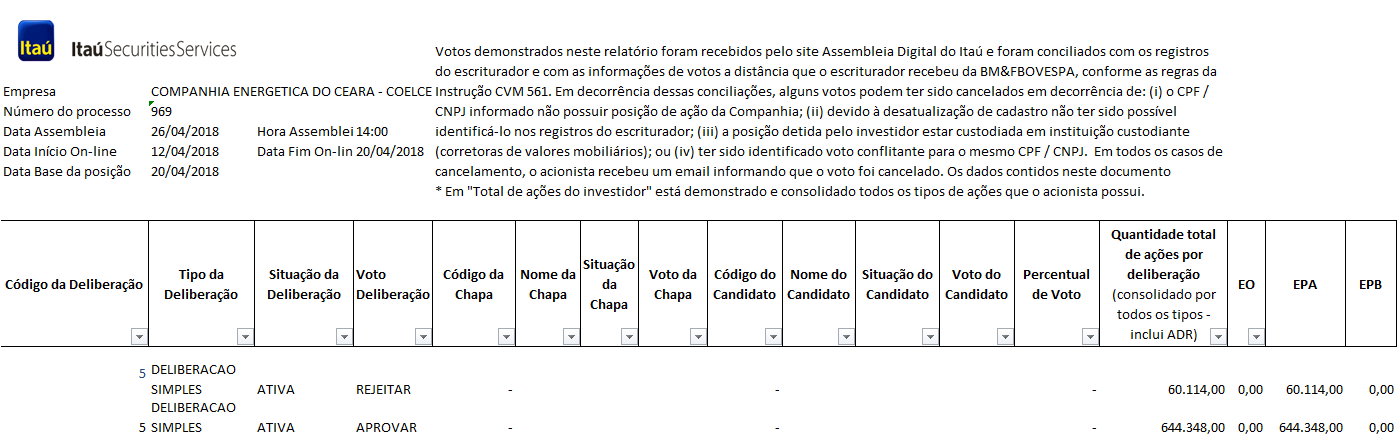 